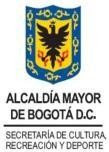 GESTIÓN FINANCIERAGESTIÓN FINANCIERAGESTIÓN FINANCIERACódigo: FIN-PR- 01-FR-01GESTIÓN FINANCIERAGESTIÓN FINANCIERAGESTIÓN FINANCIERAFecha: 09/11/2023SOLICITUD DE CERTIFICADO DE DISPONIBILIDAD PRESUPUESTALSOLICITUD DE CERTIFICADO DE DISPONIBILIDAD PRESUPUESTALSOLICITUD DE CERTIFICADO DE DISPONIBILIDAD PRESUPUESTALVersión: 3SOLICITUD DE CERTIFICADO DE DISPONIBILIDAD PRESUPUESTALSOLICITUD DE CERTIFICADO DE DISPONIBILIDAD PRESUPUESTALSOLICITUD DE CERTIFICADO DE DISPONIBILIDAD PRESUPUESTALPágina 1 de 1CÓDIGO COMPUESTO PLAN ANUAL DE ADQUISICIONES No.:XXXX-XXXX- XXXX-XXFECHA DE ELABORACIÓN (DD/MM/AA)XX-XX-XXXSOLICITADO POR ADMINISTRATIVO:(Datos del solicitante)SOLICITADO POR ADMINISTRATIVO:(Datos del solicitante)SOLICITADO POR ADMINISTRATIVO:(Datos del solicitante)SOLICITADO POR ADMINISTRATIVO:(Datos del solicitante)SOLICITADO POR ADMINISTRATIVO:(Datos del solicitante)Nombres y apellidos:Cargo/Rol:Dependencia:VALIDACIÓN ÁREA (Encargado)VALIDACIÓN ÁREA (Encargado)VALIDACIÓN ÁREA (Encargado)VALIDACIÓN ÁREA (Encargado)VALIDACIÓN ÁREA (Encargado)Nombres y apellidos:Cargo/Rol:Dependencia:VALIDACIÓN RESPONSABLE DE PROYECTO O FUNCIONAMIENTOVALIDACIÓN RESPONSABLE DE PROYECTO O FUNCIONAMIENTOVALIDACIÓN RESPONSABLE DE PROYECTO O FUNCIONAMIENTOVALIDACIÓN RESPONSABLE DE PROYECTO O FUNCIONAMIENTOVALIDACIÓN RESPONSABLE DE PROYECTO O FUNCIONAMIENTONombres y apellidos:Cargo/Rol:Dependencia:ORDENADOR DEL GASTOORDENADOR DEL GASTOORDENADOR DEL GASTOORDENADOR DEL GASTOORDENADOR DEL GASTONombres y apellidos:Cargo:Dependencia:DIRIGIDO AL RESPONSABLE DE PRESUPUESTO(Identificación del funcionario a quien se solicita)DIRIGIDO AL RESPONSABLE DE PRESUPUESTO(Identificación del funcionario a quien se solicita)DIRIGIDO AL RESPONSABLE DE PRESUPUESTO(Identificación del funcionario a quien se solicita)DIRIGIDO AL RESPONSABLE DE PRESUPUESTO(Identificación del funcionario a quien se solicita)DIRIGIDO AL RESPONSABLE DE PRESUPUESTO(Identificación del funcionario a quien se solicita)Nombres y apellidos:Cargo:Dependencia:Nota: Esta Solicitud de disponibilidad presupuestal, se efectúa como requisito previo, en cumplimiento de las normas vigentes en materia presupuestal y contractual, y con el fin de garantizar la existencia de apropiación presupuestal disponible y libre de afectación, para poder asumir un compromiso aproximadamente por:Nota: Esta Solicitud de disponibilidad presupuestal, se efectúa como requisito previo, en cumplimiento de las normas vigentes en materia presupuestal y contractual, y con el fin de garantizar la existencia de apropiación presupuestal disponible y libre de afectación, para poder asumir un compromiso aproximadamente por:Nota: Esta Solicitud de disponibilidad presupuestal, se efectúa como requisito previo, en cumplimiento de las normas vigentes en materia presupuestal y contractual, y con el fin de garantizar la existencia de apropiación presupuestal disponible y libre de afectación, para poder asumir un compromiso aproximadamente por:Nota: Esta Solicitud de disponibilidad presupuestal, se efectúa como requisito previo, en cumplimiento de las normas vigentes en materia presupuestal y contractual, y con el fin de garantizar la existencia de apropiación presupuestal disponible y libre de afectación, para poder asumir un compromiso aproximadamente por:Nota: Esta Solicitud de disponibilidad presupuestal, se efectúa como requisito previo, en cumplimiento de las normas vigentes en materia presupuestal y contractual, y con el fin de garantizar la existencia de apropiación presupuestal disponible y libre de afectación, para poder asumir un compromiso aproximadamente por:Valor (en números):$$$$Valor (en letras):DESCRIPCIÓN DE LA SOLICITUD(Características de gastos de funcionamiento o inversión)DESCRIPCIÓN DE LA SOLICITUD(Características de gastos de funcionamiento o inversión)DESCRIPCIÓN DE LA SOLICITUD(Características de gastos de funcionamiento o inversión)DESCRIPCIÓN DE LA SOLICITUD(Características de gastos de funcionamiento o inversión)DESCRIPCIÓN DE LA SOLICITUD(Características de gastos de funcionamiento o inversión)Objeto: (Escribir en forma clara y completa el objeto como quedará en el contrato)APROPIACIÓN AFECTACIÓN(Características del Rubro)APROPIACIÓN AFECTACIÓN(Características del Rubro)APROPIACIÓN AFECTACIÓN(Características del Rubro)APROPIACIÓN AFECTACIÓN(Características del Rubro)APROPIACIÓN AFECTACIÓN(Características del Rubro)Código del Rubro (Código Presupuestal del proyecto o gasto de funcionamiento)Nombre del Rubro (Nombre del proyecto de inversión o gasto de funcionamiento)Meta proyecto de inversión (Funcionamiento No aplica)Meta proyecto de inversión (Funcionamiento No aplica)Meta proyecto de inversión (Funcionamiento No aplica)FONDOPOSPREPMR (Funcionamiento No aplica)PRODUCTO MGA(Funcionamiento No aplica)ELEMENTO PEPValidación previaFirma del solicitante AdministrativoFirma del validador del áreaFirma responsable de Proyecto o FuncionamientoFirma Ordenador del gasto